Publicado en Madrid el 31/10/2019 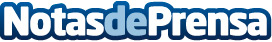 Flexibilidad, jornada continua y teletrabajo:  las medidas más demandadas por las personas trabajadorasARHOE-Comisión Nacional para la Racionalización de los Horarios Españoles presenta las conclusiones del programa 'Conciliación de la vida laboral y personal: igualdad y corresponsabilidad', subvencionado por el Ministerio de Sanidad, Consumo y Bienestar Social (convocatoria IRPF 2018).
Culpabilidad, ansiedad, cansancio, frustración, indignación e infelicidad son algunos de los sentimientos que han manifestado las personas encuestadas ante la dificultad de poder conciliarDatos de contacto:Arancha RuizComunicación917034265Nota de prensa publicada en: https://www.notasdeprensa.es/flexibilidad-jornada-continua-y-teletrabajo_1 Categorias: Nacional Sociedad Solidaridad y cooperación Recursos humanos http://www.notasdeprensa.es